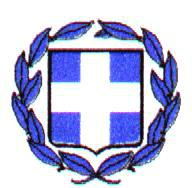 ΕΛΛΗΝΙΚΗ ΔΗΜΟΚΡΑΤΙΑΔΗΜΟΣ ΚΟΝΙΤΣΑΣΓΡΑΦΕΙΟ ΔΗΜΑΡΧΟΥΤαχ. Δ/νση: Πλ. Δημαρχείου 1Ταχ. Κώδικας: 44100Πληρ: Καρατζήμου ΠελαγίαΤηλ.: 265536018Τηλ/πία: 2655024000Κόνιτσα ,    04-02-2020Αριθ. πρωτ.:666ΠΡΟΣΚΛΗΣΗ Για την κατάρτιση καταλόγου ενδιαφερομένων Εργοληπτών και Μελετητών Δημοσίων Έργων  ανά κατηγορίες έργων/μελετών, σύμφωνα με το άρθρο 118 του Ν. 4412/2016.Δήμος Κόνιτσας προκειμένου να καταρτίσει τον κατάλογο ενδιαφερομένων Εργοληπτών και Μελετητών Δημοσίων Έργων ανά κατηγορία έργων/μελετών της παρ. 5 του άρθρου 118 του Ν. 4412/2016 για την επιλογή αναδόχων με τη διαδικασία της απευθείας ανάθεσης μέσω δημόσιας ηλεκτρονικής κλήρωσης δημοσίων συμβάσεων έργων, μελετών και παροχής τεχνικών και λοιπών συναφών επιστημονικών υπηρεσιών στις παρακάτω κατηγορίες :Α. Κατηγορίες έργων (ενδεικτικά αναφέρονται)ΟδοποιίαΥδραυλικάΗλεκτρομηχανολογικάΒιομηχανικά-ΕνεργειακάΓεωτρήσεωνΚαθαρισμού & επεξεργασίας νερού, υγρών στερεών &αερίων αποβλήτωνΗλεκτρονικού εξοπλισμούΠρασίνουΒ. Κατηγορίες μελετών(ενδεικτικά αναφέρονται)(6)-Αρχιτεκτονικές μελέτες κτιριακών έργων(8)-Στατικές μελέτες (μελέτες για φέρουσες κατασκευές κτιρίων και μεγάλων ή ειδικών τεχνικών έργων)(9)-Μελέτες μηχανολογικές-Ηλεκτρολογικές-Ηλεκτρονικές(10)-Μελέτες Συγκοινωνιακών Έργων, οδών, σιδηροδρομικών γραμμών, μικρών τεχνικών έργων, έργων υποδομής, αερολιμένων και Κυκλοφοριακές Μελέτες(13)-Μελέτες Υδραυλικών Έργων, εγγειοβελτιωτικών έργων, φραγμάτων, υδρεύσεων, αποχετεύσεων και διαχείρισης υδατικών πόρωνΚαλείΤους ενδιαφερόμενους εργολήπτες και μελετητές να υποβάλουν την σχετική αίτηση, η οποία θα συνοδεύεται από αντίγραφο του εργοληπτικού/μελετητικού πτυχίου τους το οποίο είναι σε ισχύ, εντός είκοσι (20) ημερών από τη παρούσα ανακοίνωση, μέχρι τις 24/02/2020 στο Γραφείο Πρωτοκόλλου του Δήμου Κόνιτσας	, στη Δ/νση Πλ. Δημαρχείου 1, 44100, Κόνιτσα. Οι αιτήσεις μπορούν να κατατίθενται είτε αυτοπροσώπως, είτε ταχυδρομικά, είτε με fax (2655024000) εντός της ανωτέρω προθεσμίας.Για περισσότερες πληροφορίες οι ενδιαφερόμενοι μπορούν να απευθύνονται κατά τις εργάσιμες μέρες και ώρες στη Γραμματεία του Δήμου, Τηλ. 2655360326.Συνημμένα:Υπόδειγμα Αίτησης Μελετητών Δημοσίων ΈργωνΥπόδειγμα Αίτησης Εργοληπτών Δημοσίων Έργων       Ο ΔήμαρχοςΝικόλαος Β. Εξάρχου	ΥΠΟΔΕΙΓΜΑ	ΑΙΤΗΣΗΣ ΜΕΛΕΤΗΤΗΠΡΟΣ:Δήμο ΚόνιτσαςΘΕΜΑ: Αίτηση ενδιαφέροντοςΠαρακαλώ όπως με εγγράψετε στον Κατάλογο Μελετητών και παροχής τεχνικών και λοιπών συναφών επιστημονικών υπηρεσιών της παρ. 5 του άρθρου 118 του ν. 4412/2016 για την κατηγορία έργου:Αριθμός Μητρώου ΤΕΕ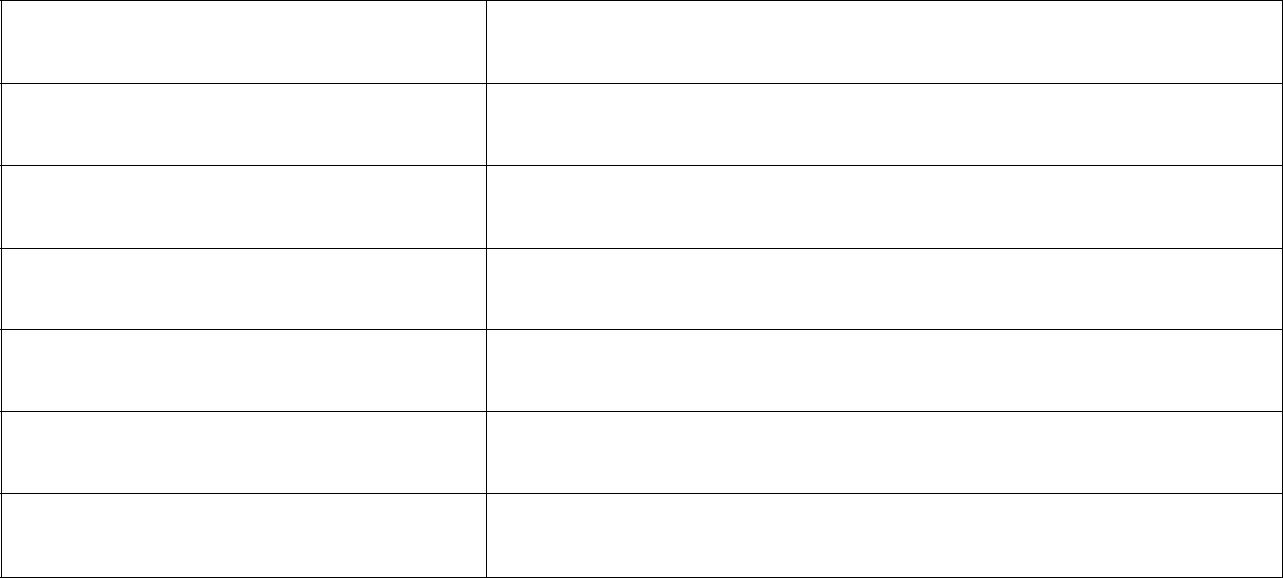 ΕπώνυμοΌνομαΠατρώνυμοΑριθμός Δελτίου ΤαυτότηταςΕιδικότηταΧρόνος κτήσεως διπλώματοςΔΙΕΥΘΥΝΣΗ & ΣΤΟΙΧΕΙΑ ΕΠΙΚΟΙΝΩΝΙΑΣΟδός & ΑριθμόςΤ.Κ./ΠόληΗλεκτρ.Ταχυδρ.Στην παρούσα σας επισυνάπτω αντίγραφο του μελετητικού Πτυχίου μου.(Τόπος, ημερομηνία)Ο ΑΙΤΩΝ/Η ΑΙΤΟΥΣΑ	ΚΑΤΗΓΟΡΙΕΣ ΜΕΛΕΤΩΝ(Παρακαλούμε σημειώστε με V το αντίστοιχο γνωστικό σας αντικείμενο)ΥΠΟΔΕΙΓΜΑ ΑΙΤΗΣΗΣ ΕΡΓΟΛΗΠΤΗΘΕΜΑ: Αίτηση ενδιαφέροντοςΠαρακαλώ όπως με εγγράψετε στον Κατάλογο Εργοληπτών της παρ. 5 του άρθρου 118 του ν. 4412/2016 για την κατηγορία έργου:Στην παρούσα επισυνάπτω αντίγραφο ΜΕΕΠ /Νομαρχιακού Μητρώου.(Τόπος, ημερομηνία)Ο ΑΙΤΩΝ/Η ΑΙΤΟΥΣΑΤηλέφωναΚινητόΣταθερό1)Χωροταξικές και Ρυθμιστικές Μελέτες2)Πολεοδομικές και Ρυμοτομικές Μελέτες3)Οικονομικές Μελέτες4)Κοινωνικές Μελέτες5)Μελέτες Οργάνωσης και Επιχειρησιακής Έρευνας6)Αρχιτεκτονικές Μελέτες Κτιριακών Έργων7)Ειδικές Αρχιτεκτονικές Μελέτες διαμόρφωσης εσωτερικών και εξωτερικών χώρων, αποκατάστασης μνημείων, διατήρησης παραδοσιακών κτηρίων, οικισμών και τοπίου8)Στατικές Μελέτες, μελέτες φερουσών κατασκευών κτιρίων και μεγάλων ή ειδικών τεχνικών έργων9)Μελέτες Μηχανολογικές Ηλεκτρολογικές και Ηλεκτρονικές μελέτες10)Μελέτες Συγκοινωνιακών Έργων, οδών, σιδηροδρομικών γραμμών, μικρών τεχνικών έργων, έργων υποδομής, αερολιμένων και Κυκλοφοριακές Μελέτες11)Μελέτες Λιμενικών Έργων12)Μελέτες Μεταφορικών Μέσων, χερσαίων, πλωτών, εναέριων13)Μελέτες Υδραυλικών Έργων, εγγειοβελτιωτικών έργων, φραγμάτων, υδρεύσεων, αποχετεύσεων και διαχείρισης υδατικών πόρων14)Ενεργειακές Μελέτες, θερμοηλεκτρικές, υδροηλεκτρικές, πυρηνικές, ήπιων μορφών ενέργειας15)Βιομηχανικές Μελέτες προγραμματισμού, σχεδιασμού και λειτουργίας16)Μελέτες Τοπογραφίας, γεωδαιτικές, φωτογραμμετρικές, χαρτογραφικές, κτηματολογικές και τοπογραφικές 17)Χημικές Μελέτες και Έρευνες18)Μελέτες Χημικής Μηχανικής και Χημικών Εγκαταστάσεων19)Μεταλλευτικές Μελέτες και Έρευνες20)Γεωλογικές, Υδρογεωλογικές, Γεωφυσικές Μελέτες και Έρευνες21)Γεωτεχνικές Μελέτες και Έρευνες22)Εδαφολογικές Μελέτες και Έρευνες23)Γεωργικές Μελέτες (γεωργοοικονομικές, γεωργοτεχνικές, εγγείων βελτιώσεων, γεωργοκτηνοτροφικού προγραμματισμού, γεωργοκτηνοτροφικών εκμεταλλεύσεων)24)Δασικές Μελέτες (διαχείρισης δασών και ορεινών βοσκοτόπων,δασοτεχνικής διευθέτησης, ορεινών λεκανών χειμάρρων, αναδασώσεων, δασικών οδών, δασικών μεταφορικών εγκαταστάσεων και κατάρτισης δασικών χαρτών)25)Μελέτες Φυτοτεχνικής Διαμόρφωσης Περιβάλλοντος Χωρών και Έργων Πρασίνου26)Μελέτες Αλιευτικές27)Περιβαλλοντικές Μελέτες Προεδρικό Διάταγμα υπ'αριθ. (256/1998)28)Μελέτες συστημάτων πληροφορικής και δικτύων29)Ηλεκτρονικές ΜελέτεςΕΠΩΝΥΜΟ:ΟΝΟΜΑ:ΠΑΤΡΩΝΥΜΟ:ΕΠΩΝΥΜΙΑ ΕΠΙΧΕΙΡΗΣΗΣ:Δ/ΝΣΗ:.Τ.Κ.:ΤΗΛ: FAX:Email:ΠΡΟΣ:Δήμο  ΚόνιτσαςΑ/ΑΚΑΤΗΓΟΡΙΑΕΠΙΛΟΓΗ1ΟΙΚΟΔΟΜΙΚΑ2ΟΔΟΠΟΙΙΑ3ΥΔΡΑΥΛΙΚΑ4ΗΛΕΚΤΡΟΜΗΧΑΝΟΛΟΓΙΚΑ5ΕΡΓΑ ΠΡΑΣΙΝΟΥ6ΕΡΓΑ ΓΕΩΤΡΗΣΕΩΝ